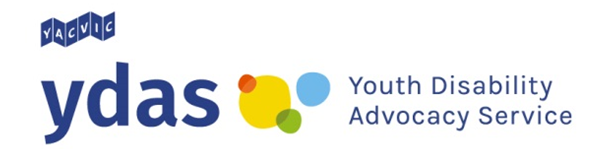 What do you want from your support workers?When you hire support workers it is important to let them know what your expectations are and how you would like them to work with you. You can use this sheet to write down your expectations.Rules for working with meThese are rules that support workers shouldn’t break.I expect my support workers to:be on timerespect me and my choiceslisten to melet me know __ hours in advance if you need to cancelbe honestbe trustworthykeep me saferespect my privacyI also expect my support workers to:Write down any other rules you have here.It’s important to check these things when you do reference checks for your support workers (if you are hiring your own support workers). For example, you could ask “did [support worker] show up on time for work?”What happens if support workers don’t follow these rules?For example, if a support worker does not show up on time and does not let you know why, you can choose not to give them any more shifts.Things I would like my support workers to doThese are things that will help you and your support workers work well together, but your support workers don’t need to do these things all of the time.For example, you might want to introduce your support worker instead of them telling others that they’re your support worker.It’s a good idea for you and your support worker to sign this document so you both understand your expectations and how you will work together.Your name:Your signature:Date:Support worker’s name:Support worker’s signature:Date: YDAS acknowledges the support of the Victorian Government.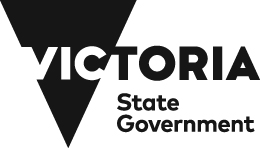 